Robotic EndoLaryngeal Flexible (Robo-ELF) Scope User Manual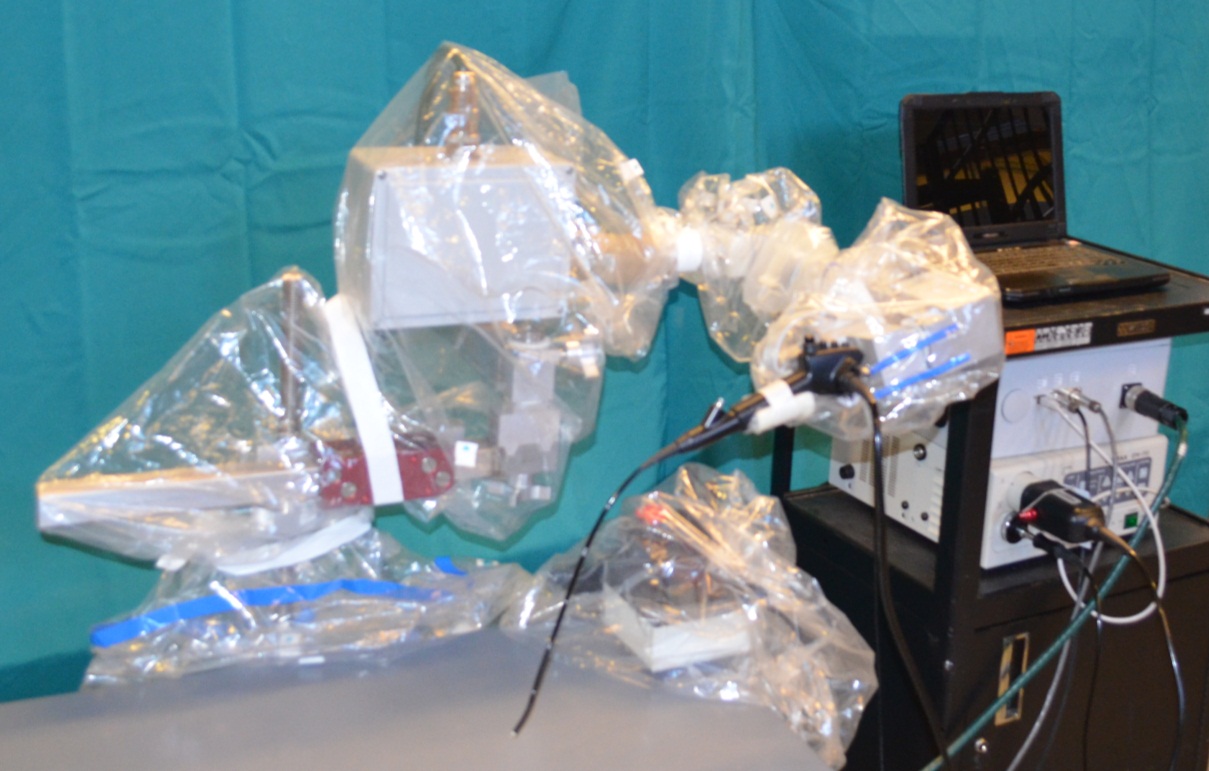 System OverviewThe Robotic Endo-Laryngeal Scope (Robo-ELF Scope) is a robotic system for the manipulation of unmodified clinical flexible endoscopes (Fig 1).  It is designed to improve precision, coordination, ergonomics, and surgical capabilities when using flexible endoscopes in the operating room for visualization of the upper airway.  The system includes a robot which is mounted to the rail of the operating table with a passive positioning arm, a joystick controller, a standard clinical flexible endoscope, an electronics enclosure, and a control PC.  The robot and joystick are designed to be draped for easy cleanup.  The robot is slow moving with limited range of motion, and incorporates several redundant layers of hardware, electronic, and software safety features.  The tip and shaft of the endoscope, which is already approved for clinical use, are the only parts of the system that contact the patient.  The Robo-ELF can be operated with one hand using its joystick, enabling steady, precise positioning of the scope tip with no fatigue or hand tremor.  The Robo-ELF Scope enables manipulation of a standard flexible endoscope in three degrees of freedom: tip flexion, scope rotation, and insertion/extraction.  Each degree of freedom is controlled by an independent joystick axis, providing simple, direct control of the scope.  In the event of an emergency, the scope can be quickly removed and the robot arm swung out of the way, providing direct access to the patient in seconds.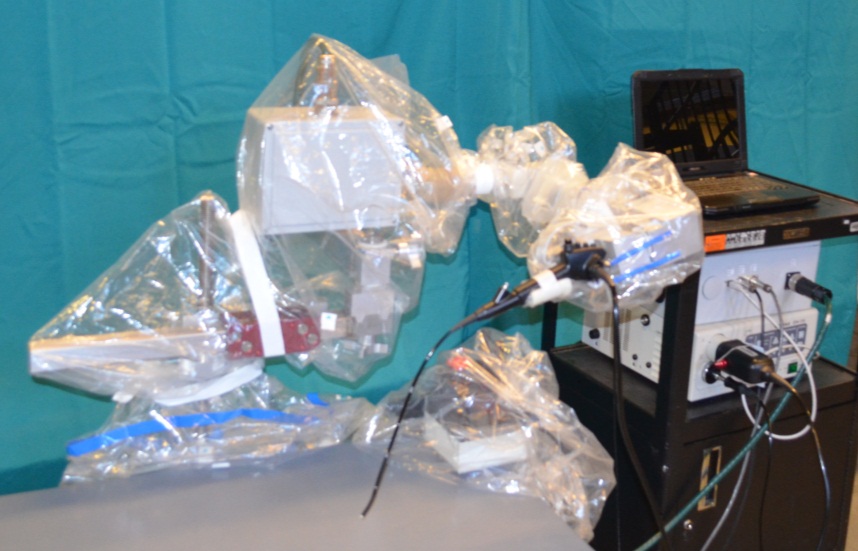 Figure 1: The Robo-ELF ScopeUsage InstructionsCompatible Scopes	The Robo-ELF Scope system has been validated for use with the PENTAX VNL-1570STK naso-pharyngo-laryngoscope. FDA clearance?  No other scope has been validated for use with the Robo-ELF Scope system, use of other scopes is prohibited.Set Up InstructionsRemove cover from cart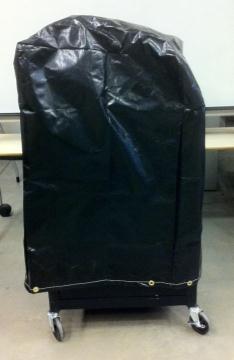 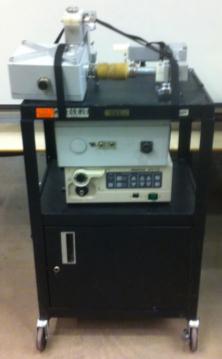 Remove the three straps (A, B, C) securing robot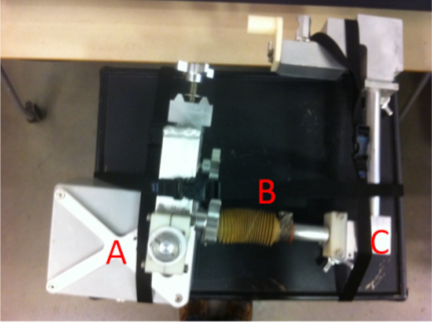 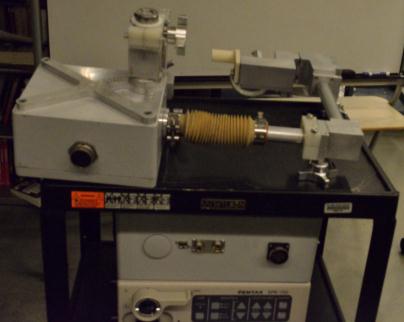 Remove the support arm shaft from the cart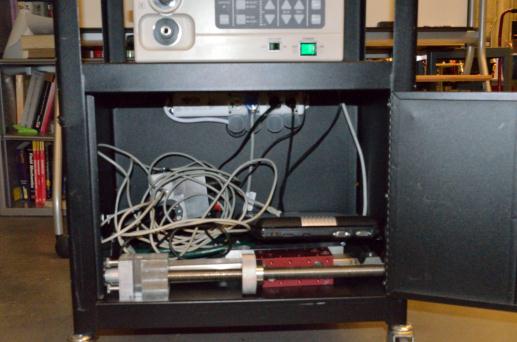 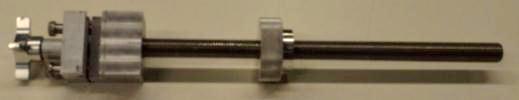 Align support arm shaft gripper with bed rail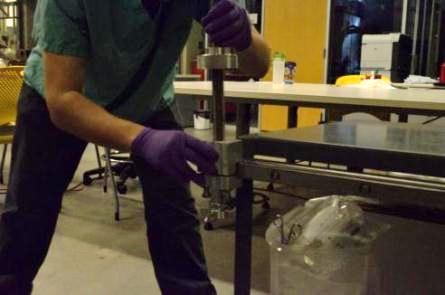 Slide support arm shaft along bed rail until the desired position is reached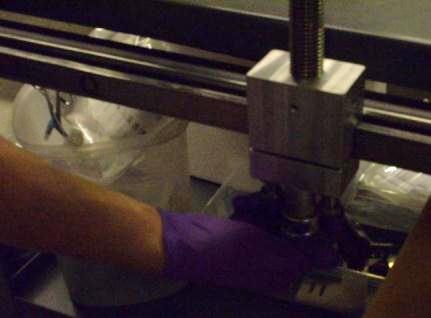 Tighten the knob to secure the support arm shaft gripper.  Grab the support arm shaft at the top of the threaded rod and try to move it back and forth to test the strength of the connection.  If the tip of the rod moves more than 1cm, tighten the handle further.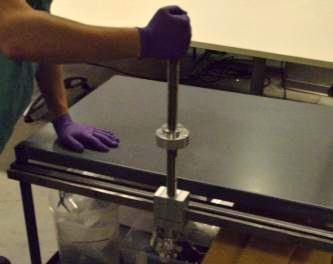 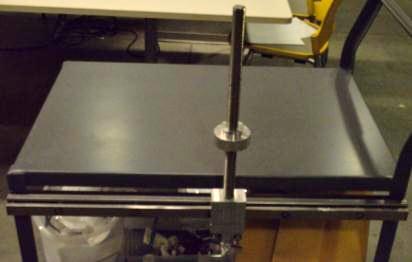 Remove the support arm from the cart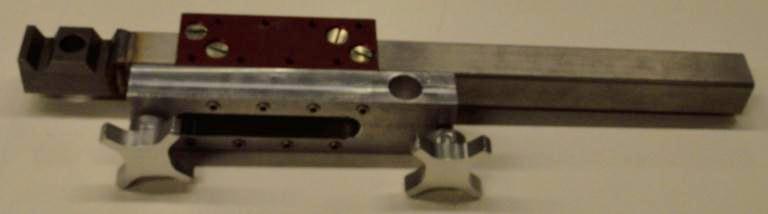 Adjust the height adjustment knob until the desired height is reached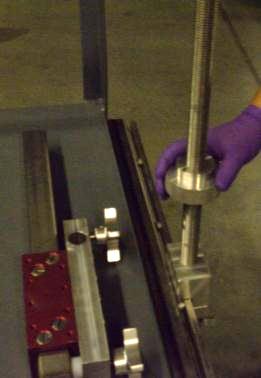 Place the support arm onto the support arm shaft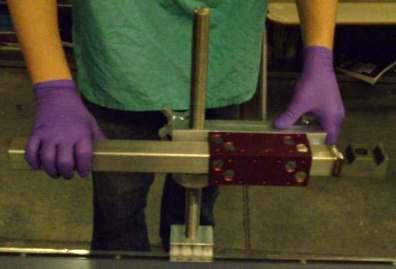 Tighten the support arm knob to secure the support arm onto the support arm shaft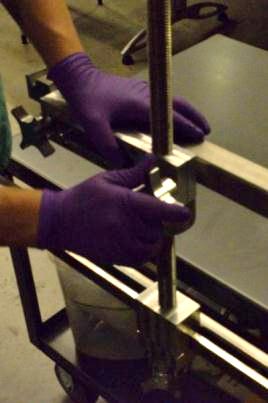 Remove the robot attachment knob and washer from the robot on the cart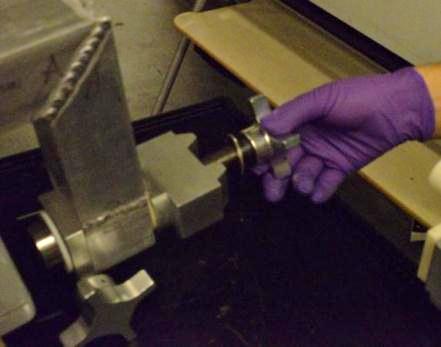 Pick up the robot from the cart as shown and place it in adjustment position on the support arm so that the attachment shaft on the robot passes through the hole in the support arm.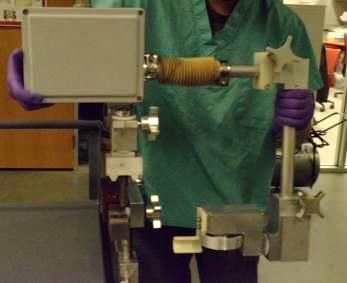 Loosen the elbow knob of the robot and rotate the robot arm 180 degrees away from the support arm so that it is in the upright position, then retighten the knob.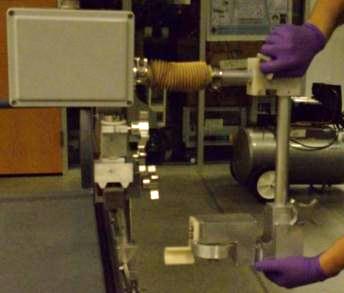 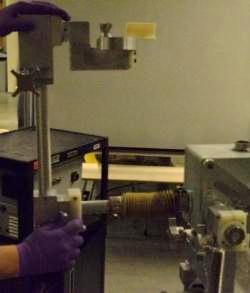 Lift the robot off of the support arm and place it back on the support arm in operating position (rotated 90 degrees from adjustment position)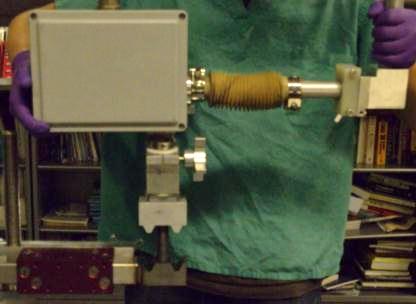 Screw the robot attachment knob and washer back onto the robot and tighten fully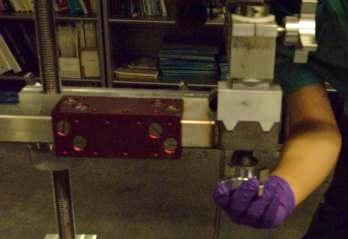 Loosen the elbow knob and rotate the robot arm into ready position.  Press down on the arm to make sure the friction collar will not allow the arm to fall.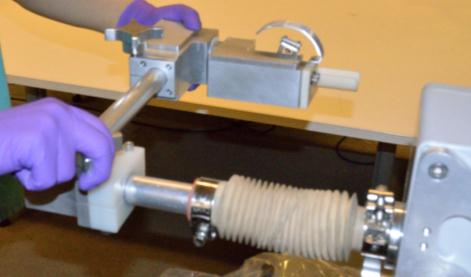 The robot should appear as pictured.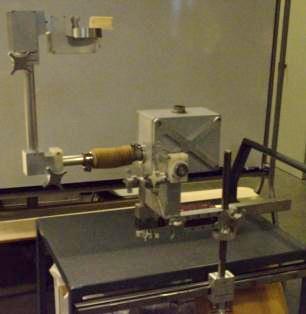 Tighten all of the knobs to ensure that the robot is secureRemove the joystick from the cart and unfold the joystick arm by loosening the joystick adjustment knob, positioning the joystick arm, and retightening the knob.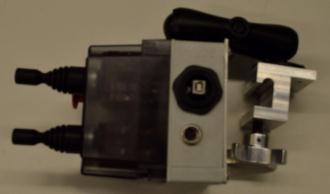 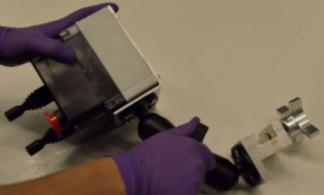 Align the joystick gripper with the end of the bed rail and slide the joystick along the bed rail to the desired position (loosen the joystick gripper knob if needed to slide it onto the rail).  Tighten the joystick gripper knob to secure it in place.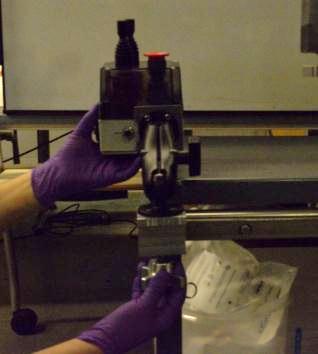 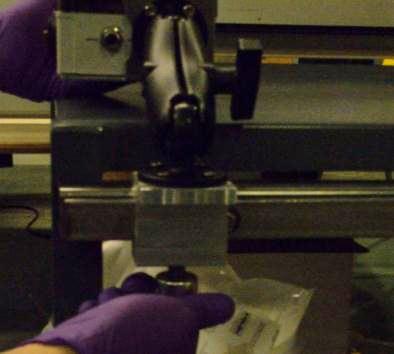 The system should look as pictured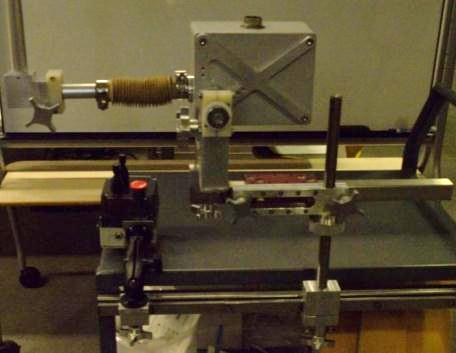 Take the robot cord out of the cart and plug the metallic end into the robot, twisting the end of the connector to lock it in place.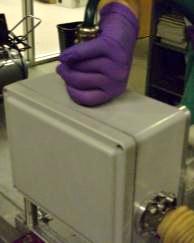 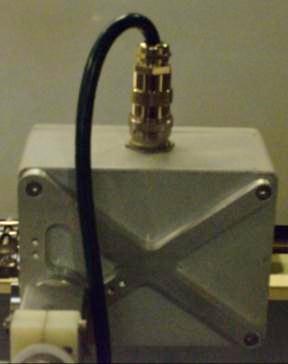 Plug the plastic end into the robot box.  Twist the end of the connector to lock it in place.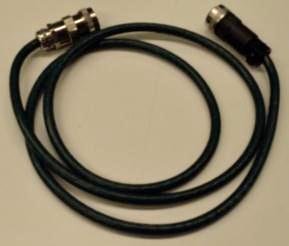 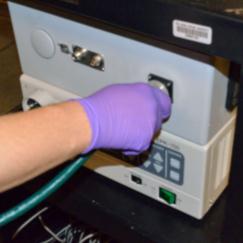 Take the joystick power cord out of the cart and plug it into the joystick and robot box, turning the end of the connector to lock it in place.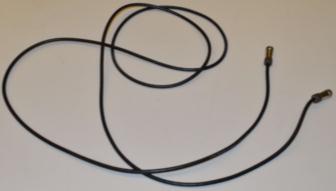 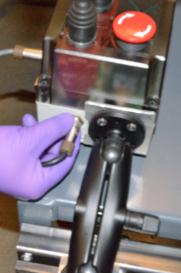 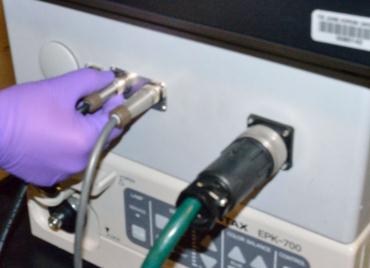 Take the joystick signal cord out of the cart and plug it into the joystick and robot box, turning the end of the connector to lock it inplace.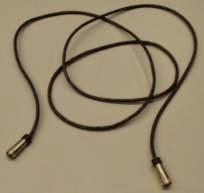 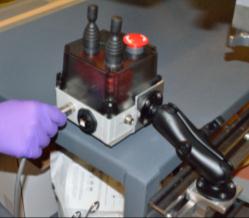 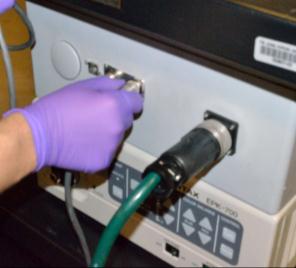 Take the laptop out of the cart and place it on top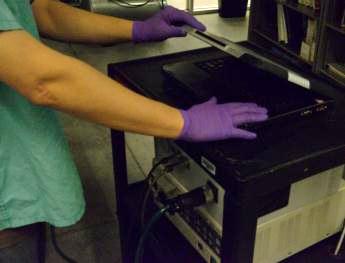 Feed the laptop power cord through the cable feed-through holes in the cart and plug it into the laptop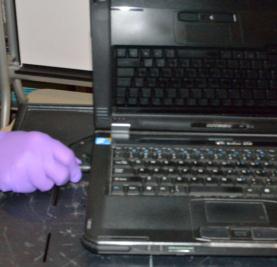 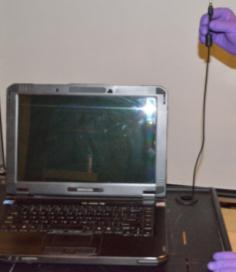 Take the USB cord out of the cart and plug it into the laptop and joystick, screwing in the joystick end to secure it.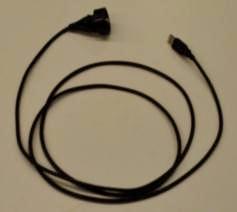 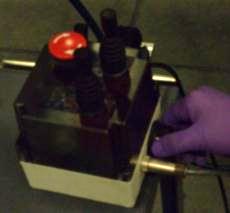 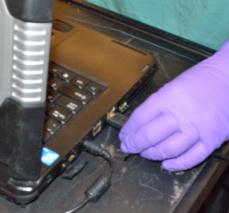 Take the Ethernet cord out of the cart and plug it into the robot box and the laptop, making sure to feed it though the cable feed-through hole on the cart’s upper level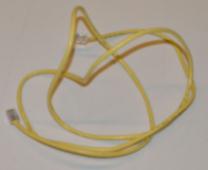 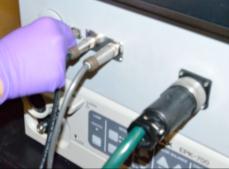 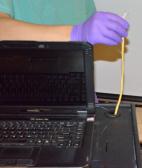 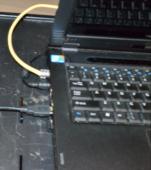 Check that the robot box, scope box, and laptop are all plugged into the internal power strip inside the cart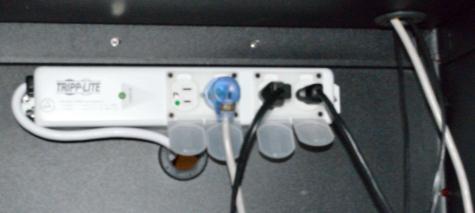 Close the door on the cart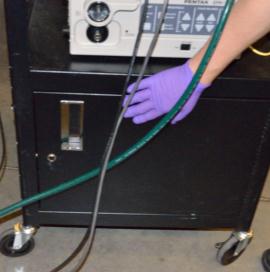 Place the joystick cords behind the joystick adjustment handle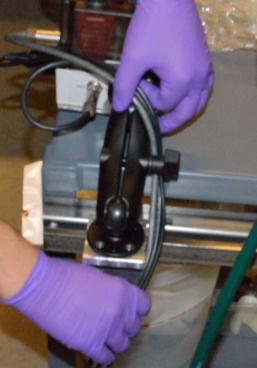 Remove one joystick drape from its package and place it over the joystick until the elastic band in the drape is around the joystick cords below the joystick gripper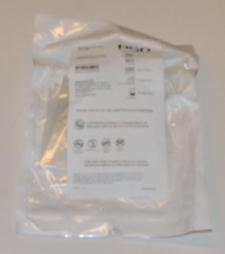 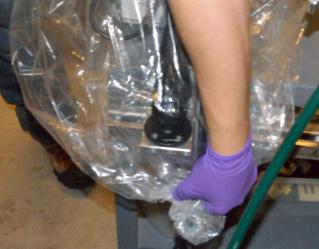 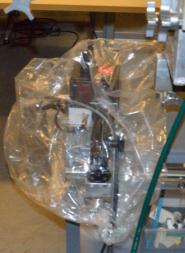 Put the robot arm into ready position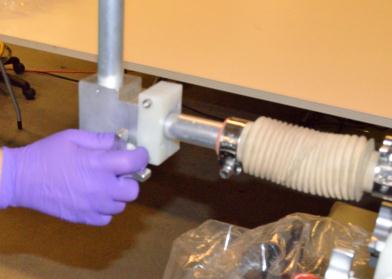 Open and unfold the robot drape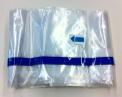 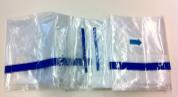 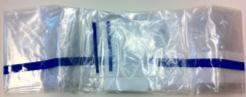 Slide the drape over the robot beginning at the scope holder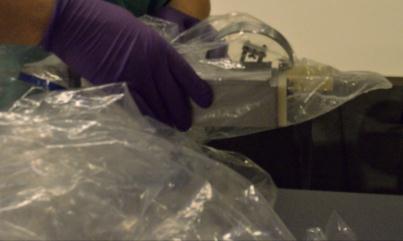 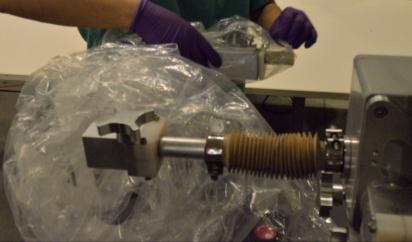 Fold the drape tip into the scope holder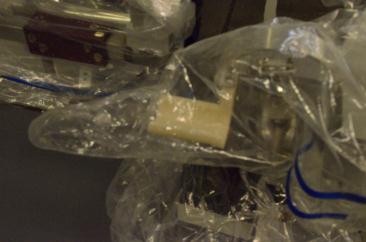 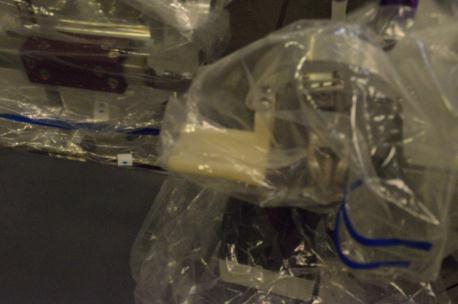 Adjust the drape over the scope holder so that it appears as shown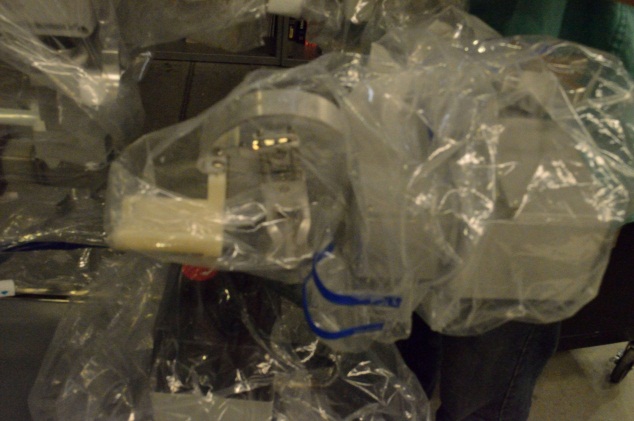 Tighten the four white tape strips around the drape as shown, making sure to leave enough room for each knob to turn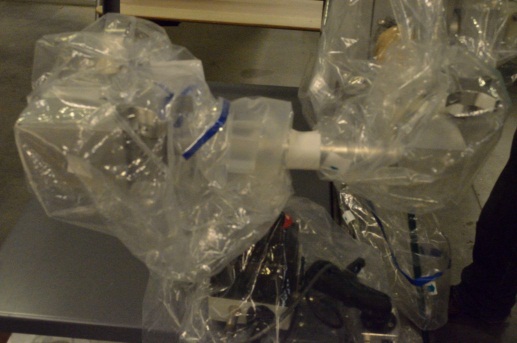 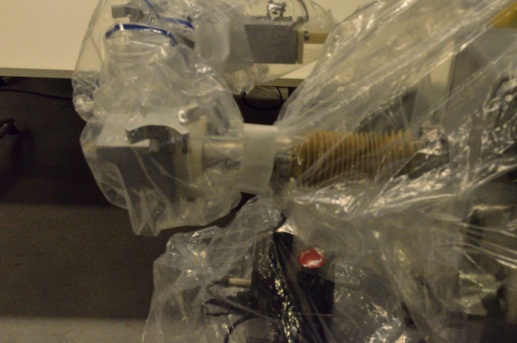 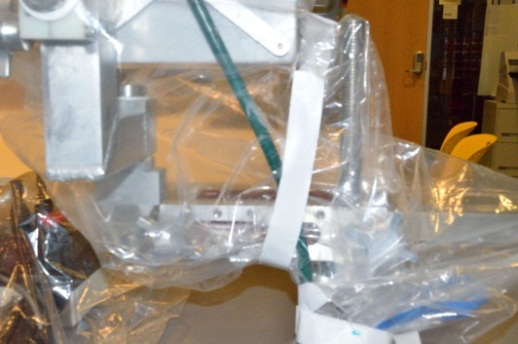 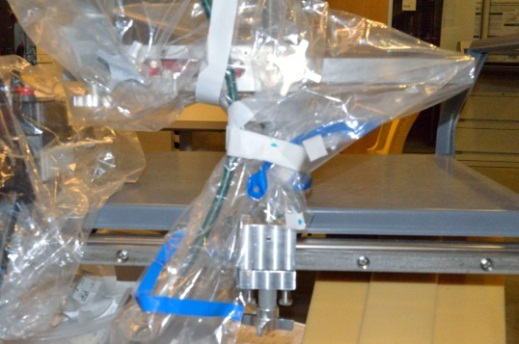 Connect the scope control box to the video display according to the instructions for the scope and display.Plug in the scope’s video feed and light source cables to the scope control box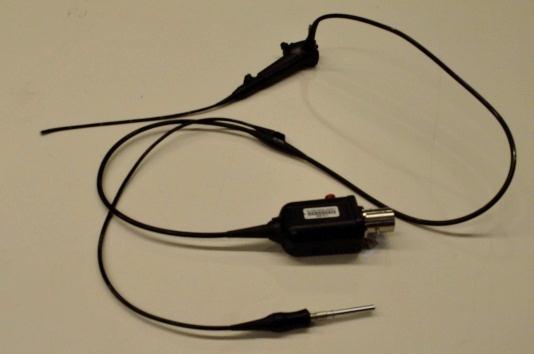 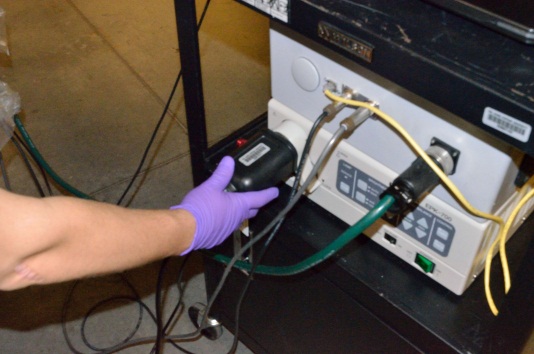 Use silk tape to attach the scope onto the scope holder so that the scope’s handle axis is aligned with the scope handle manipulator’s axis on the robot.  Make sure that the scope handle is well seated inside the scope holder.  Run the scope cables in front of the joystick box on the operating table and underneath the robot’s arm, place the scope within the clasp, being sure that the axis of rotation of the scope lines up with the groove of the rotation of axis of the robot’s arm.  See figure.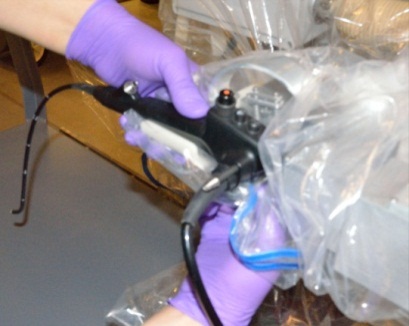 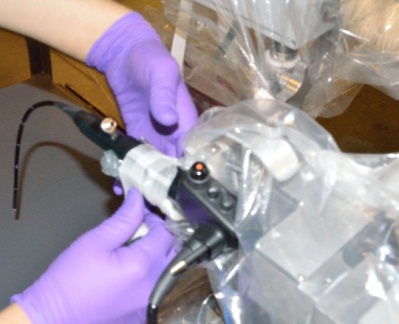 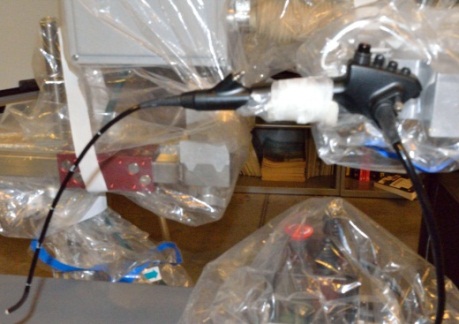 Plug the main power cord on the cart into the wall socket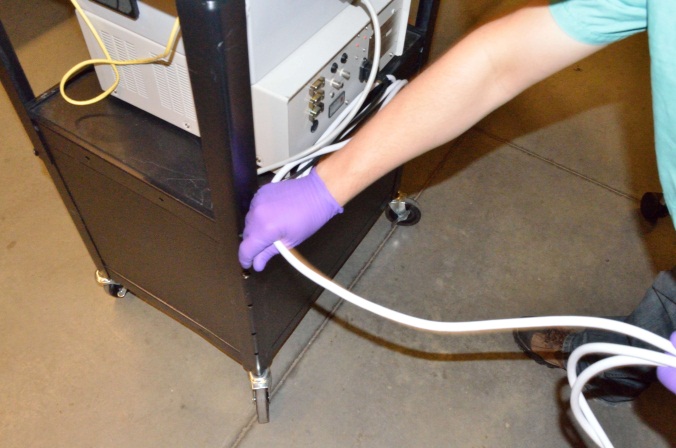 Turn on the robot box and scope box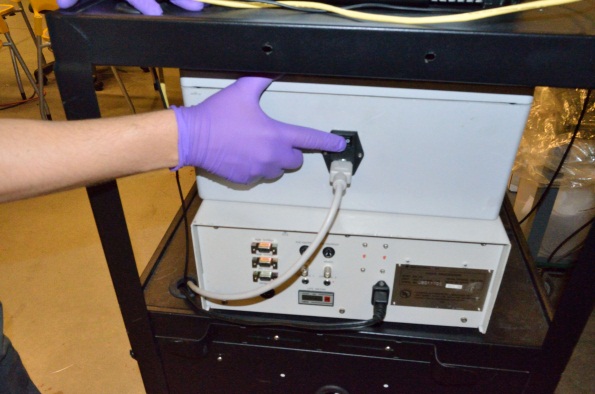 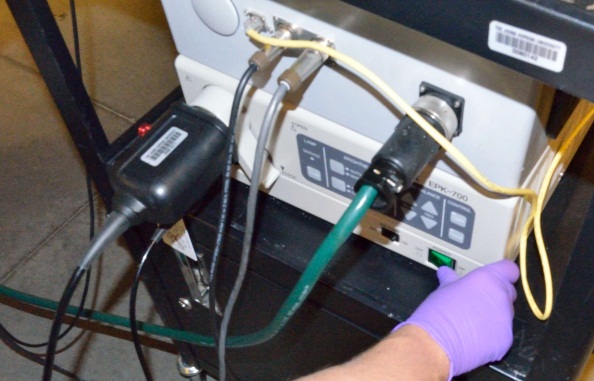 Turn on the computer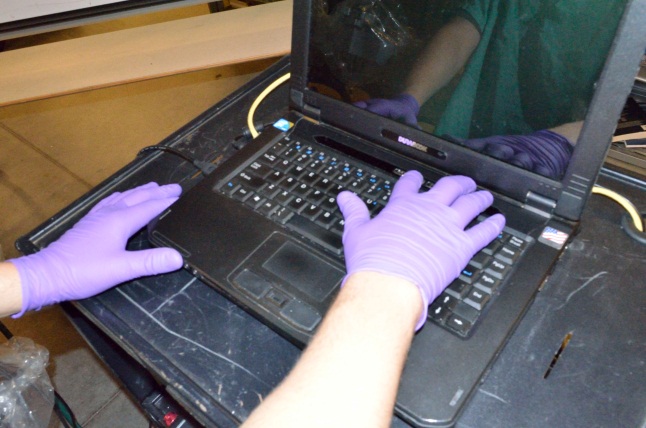 Boot the computer into Ubuntu(First option on boot list)Run the program by double clicking the Run RoboELF icon on the DesktopSelect the “Run in Terminal” option on the popup menuYou may be prompted to enter the admin password(Robot)Enter ‘y’ and press <Enter> to continue when prompted.The following menu will be presented to select the desired calibration option:“Do you want to:		[1] Normal Recalibration		[2] Load Previous Calibration From File”	Enter the number in brackets([ ]) and press the <Enter> key to make a selection.Option [1], “Normal Recalibration”, should be used in most situations. This will run the robot through its full range of motion to build calibration tables for each axis. The new values are checked to make sure they are close to expected values.Option [2], “Load Previous Calibration From File”, will reload the most recent calibration table that is stored on file. This option should only be used in the event of a quick restart during an ongoing procedure. It should only be used if the system has not encountered encoder errors prior to shut down, and then only if it was already calibrated successfully at the start of this procedure.Stay clear of the robot while it performs automatic calibration routines. It will move through its full range of motion. DO NOT touch the robot or impede its motion during this time. When automatic calibration is complete, the system will display the message “Calibration Successful”. If the calibration failed for any reason, it will display an error message. See Appendix for an explanation of error codes. When calibration has successfully completed, the system will display the message “RoboELF Ready for Use”. Put the robot into upright position in preparation for bringing in the patient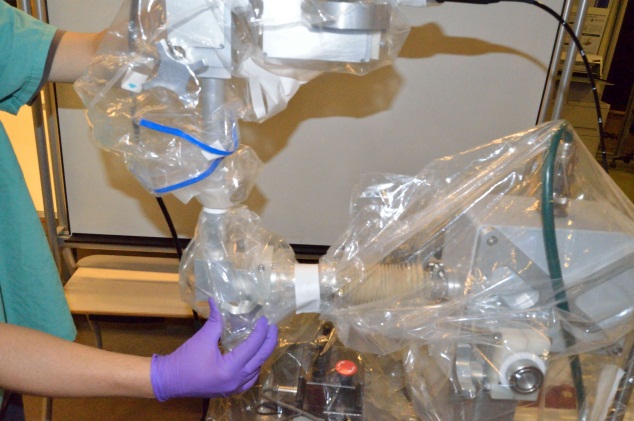 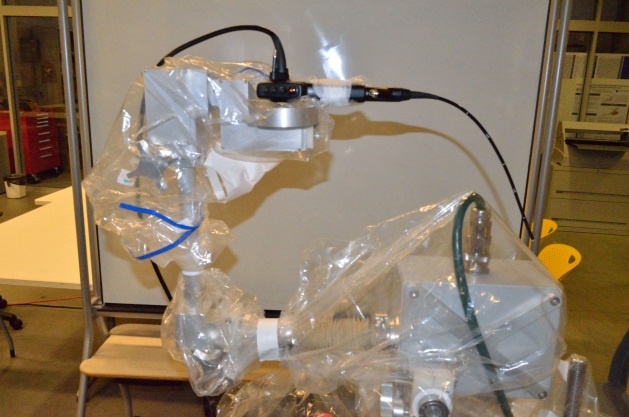 Let the OR staff transport the patient to the OR, administer anesthesia, and suspend the patient with the laryngoscopeOnce the patient is ready, the system should look as pictured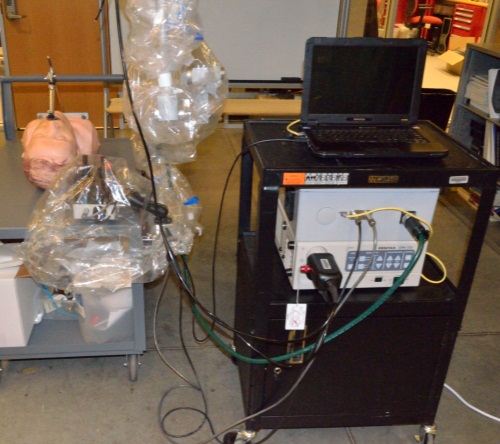 Put the robot into ready position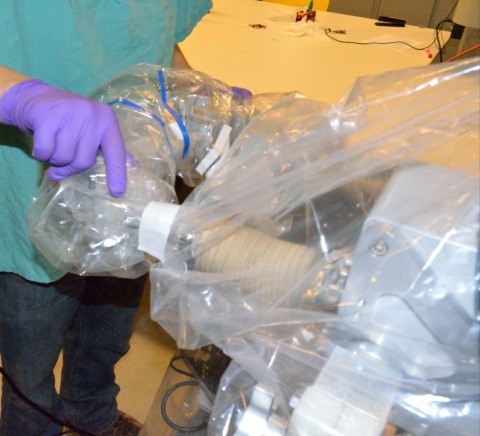 Adjust passive degrees of freedom so that scope shaft points down laryngoscope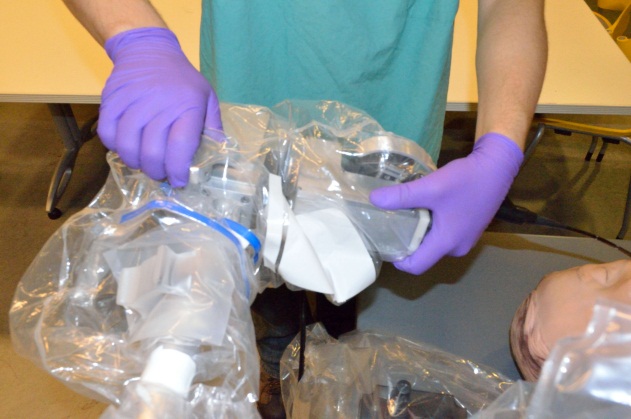 Put scope into laryngoscope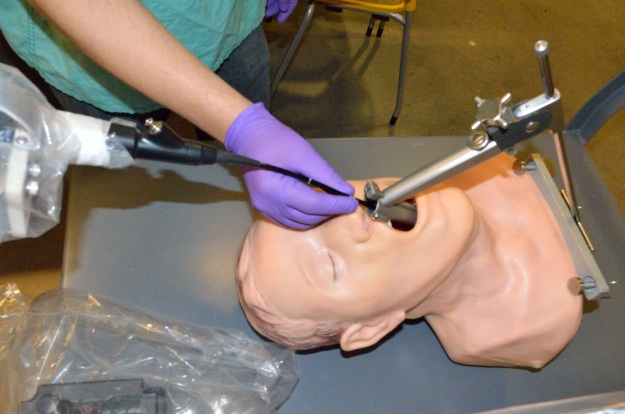 Adjust passive degrees of freedom so that view is optimizedProper UsePositioning the Robo-ELF in the OR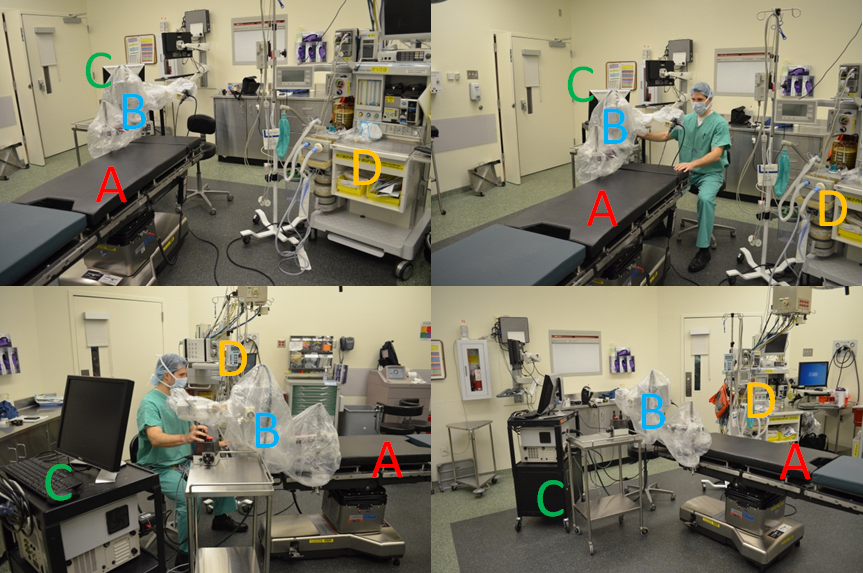 Surgical Bed  B) Robo-ELF robot  C) Robo-ELF cart  D) Anesthesia cart  E) (not shown near the foot of the bed) AV cart with scope screen displayControlling the Scope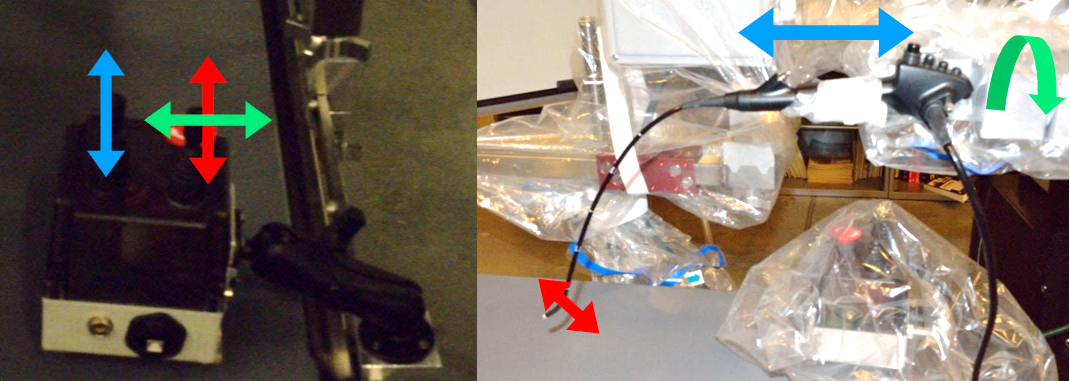 The Robo-ELF Scope system controls the endoscope with three degrees of freedom: bending of the scopes tip using the scope handle (RED), rotation of the scope about its axis (GREEN), and scope insertion/extraction (BLUE).  These degrees of freedom are actively controlled by the joysticks.  The joysticks should be operated as on-off switches in that once they move far enough passed a threshold position, the robot will begin to move.  Once the joystick is passed the threshold where the robot starts moving, moving them further will have no additional effect.  Because of the on-off nature of the joysticks, the best way to move the robot a small distance is to tap the joystick quickly.  Also, once the joystick passes the threshold, the speed of the robot ramps up over the course of one second, so initially the robot will move slowly.  The joysticks should never be operated by moving them very slowly over the threshold position since this can trigger an error.  It is also important not to use more than one joystick at once, since this can also trigger an error.Safety TipsBe careful to lock knobs and adjust passive joints carefully to avoid unwanted movement.Be careful of the position of cords to avoid cord tangles.  This particularly important for the scope cord, especially when putting the robot into upright position.The RoboELF GUI window displays the current status of the robot. The current position of the axes are shown in three formats, a graphical representation as a dial or slider, the current encoder count of the axis motor, the current analog output value of the axis potentiometer. The graphical display will be most useful during procedures. The others are more useful for maintenance of the system. The scope tip and rotation axes are represented by circular dials with tip motion on the far left and rotation in the center. Insertion/extraction is represented by a vertical slider on the right of the window. The dials and slider will move along with the robot, illustrating where in its range of motion the robot currently is. Motor limit indicators are also shown on the GUI. The limit indicators display one of three symbols. When an axis has reached a software or hard limit, it will not move any farther in that direction.“-“ indicates free to move. “S” indicates software limit reached. “H” indicates hard limit reached. 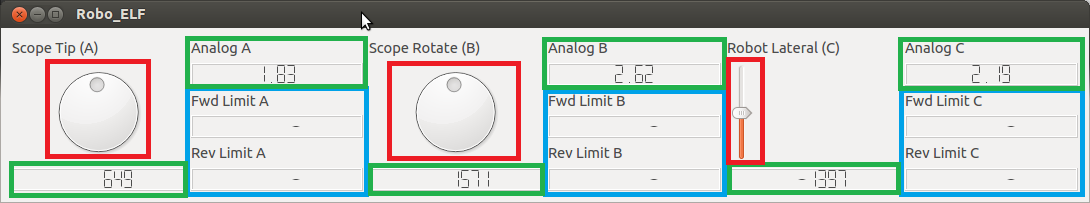 The areas highlighted in RED are the graphical current position indicators. The areas highlighted in GREEN are the text value position displays. The areas highlighted in BLUE are the forward and reverse motion limit indicators. Take Down InstructionsRemove scope shaft from laryngoscope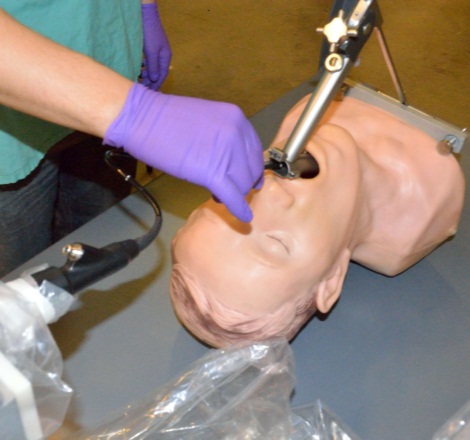 Put the robot into upright positionLet OR staff attend to the patient to remove the laryngoscope and transport the patient out of the ORPut the robot into ready position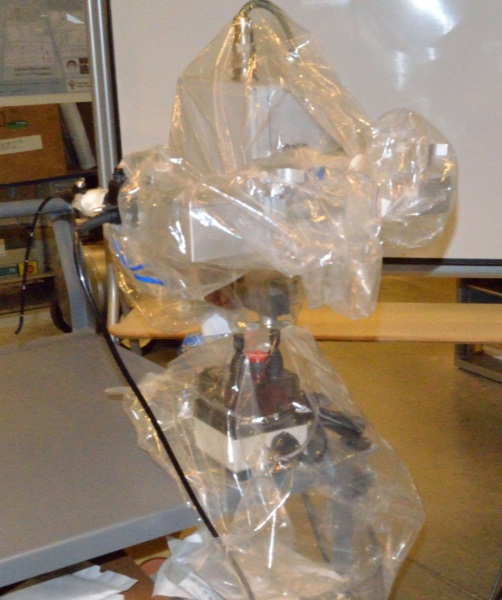 Turn off the scope box, unplug the scope from the scope box, and un-tape the scope from the robot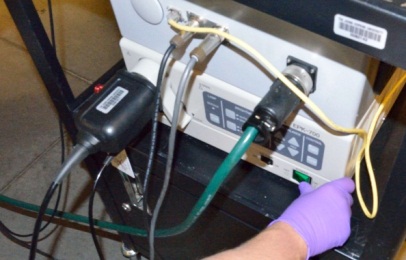 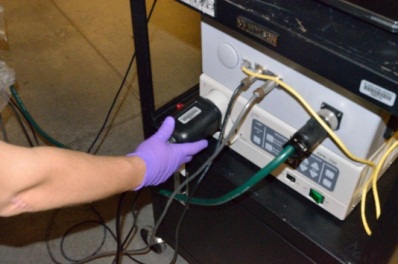 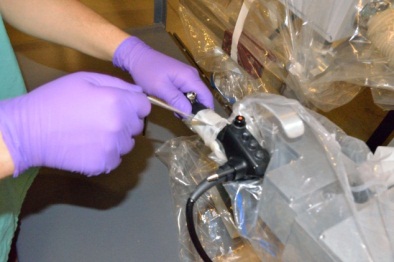 Send the scope for reprocessing according to its instructionsClick the close “x” on the GUI window. The message “Shutting Down” should be displayed on the terminal prompt. Before shutting the system down, ensure that none of the axes are in contact with a hard limit as this may cause improper calibration on restart. 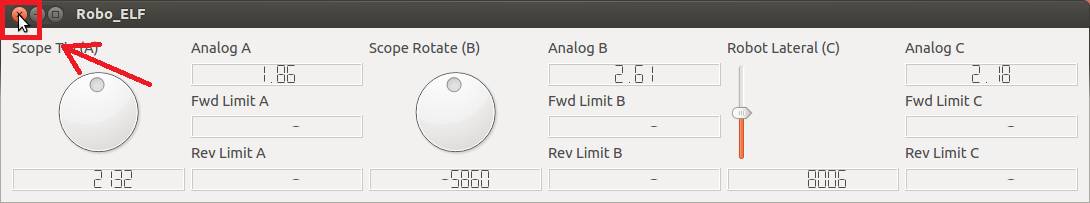 Turn off laptop and robot boxUnplug and roll up cart main power cord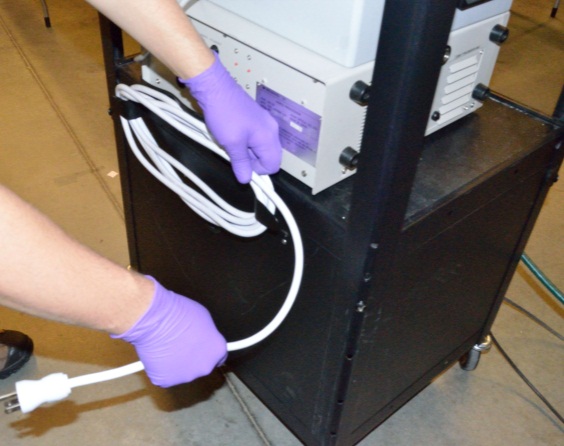 Unstick all four white adhesive strips on robot drape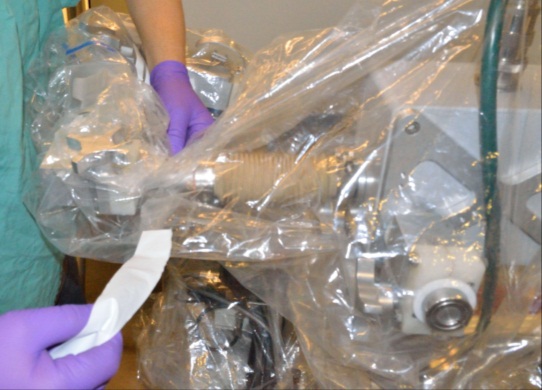 Unroll the drape from the robot so that it turns inside out, taking care that the outside of the drape does not contact the robot.  Dispose of the used drape.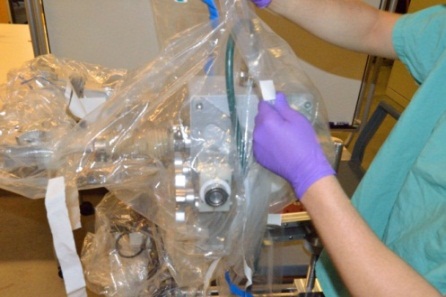 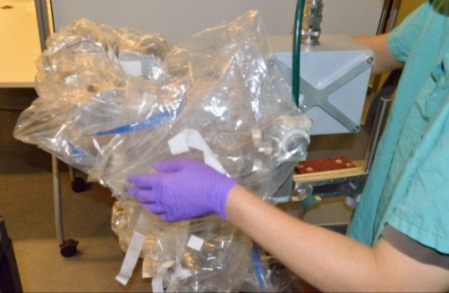 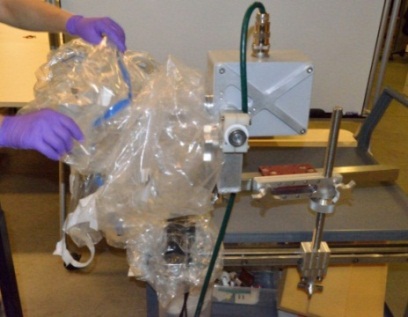 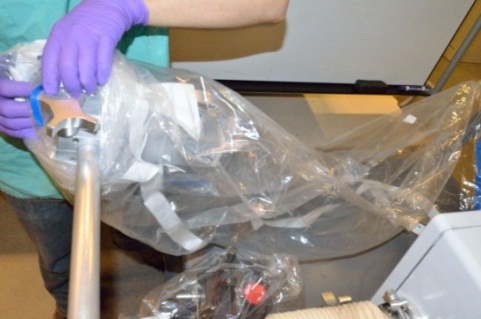 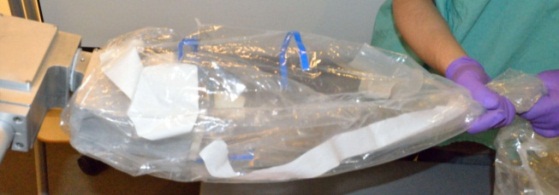 Put the arm upright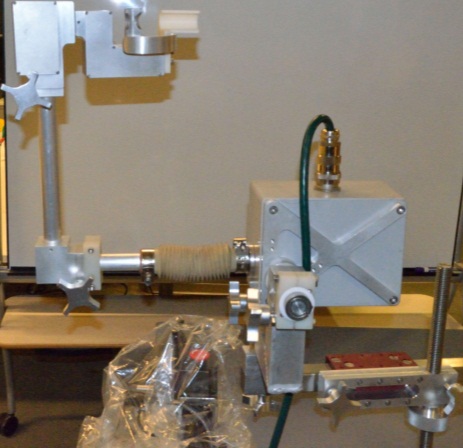 Unroll the drape from the joystick and dispose, again making sure the outside of the drape does not contact the joystick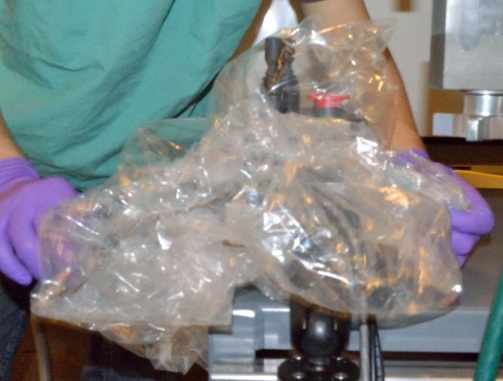 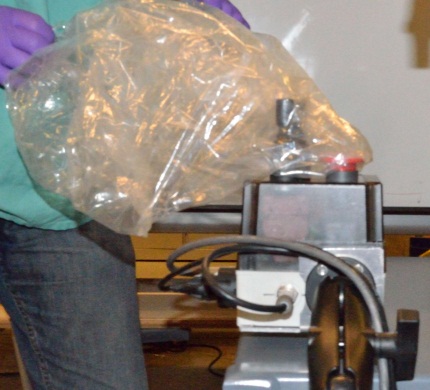 Wipe down robot and joystick with CaviWipes, making sure to wet every surface with disinfectantUnplug Ethernet cord and store in cartUnplug USB cord and store in cartUnplug Joystick power cord and store in cartUnplug Joystick signal cord and store in cartUnplug Robot cord and store in cart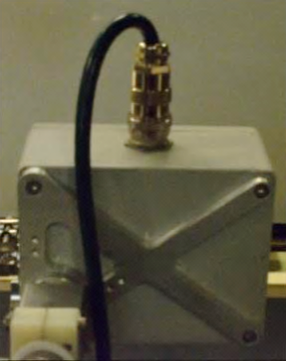 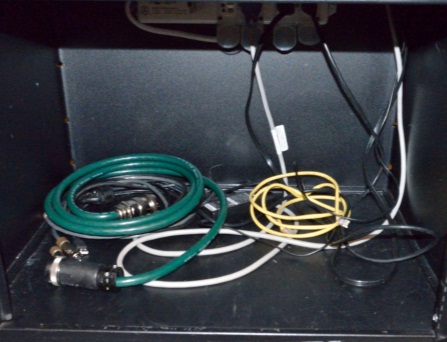 Detach joystick from bed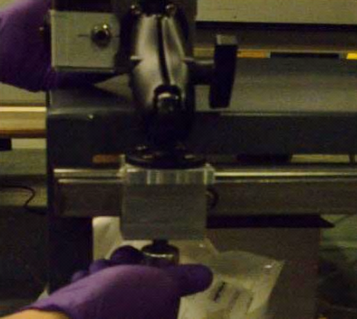 Fold into storage configuration and store in cart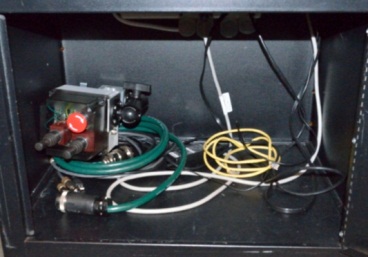 Close laptop and store in cart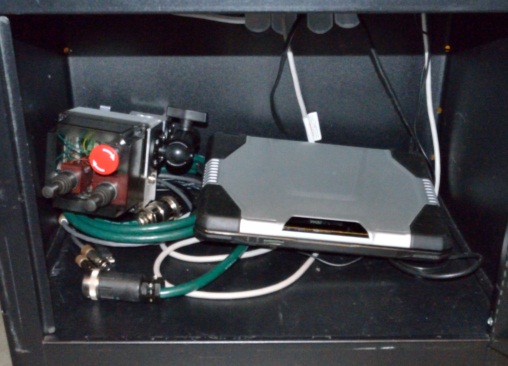 Remove robot attachment knob and washerLift robot from support arm and rotate robot 90 degrees into adjustment positionRotate robot arm 180 degrees into storage positionPlace robot on cart, screw on attachment knob and washer for storage, and secure with straps A, B, and CDetach support arm from support arm shaft and place in cart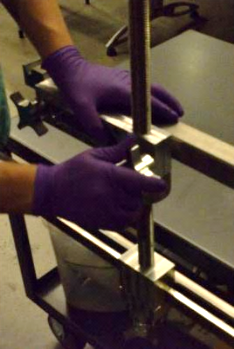 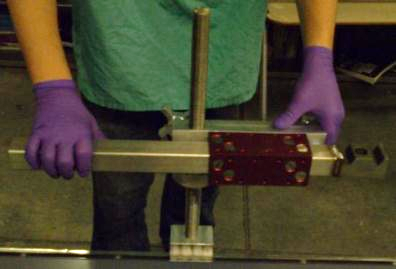 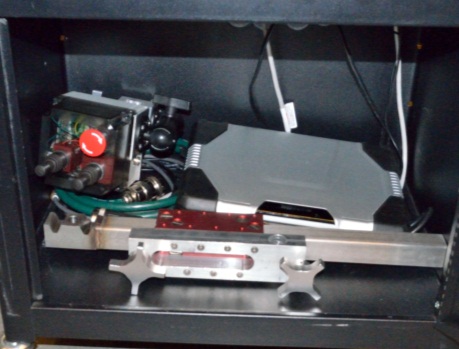 Detach support arm shaft from bed and place in cart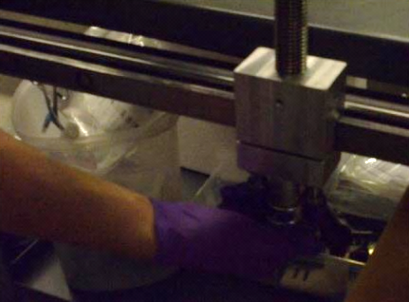 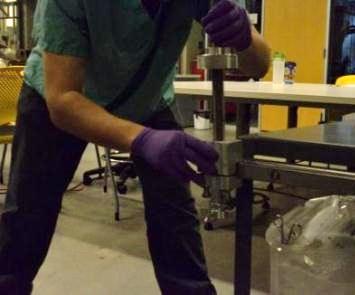 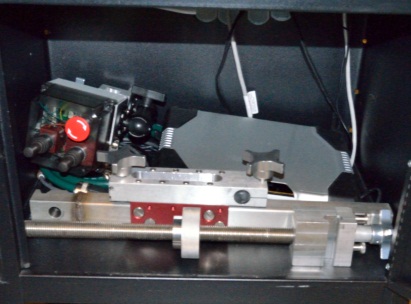 Close cart, cover, and store system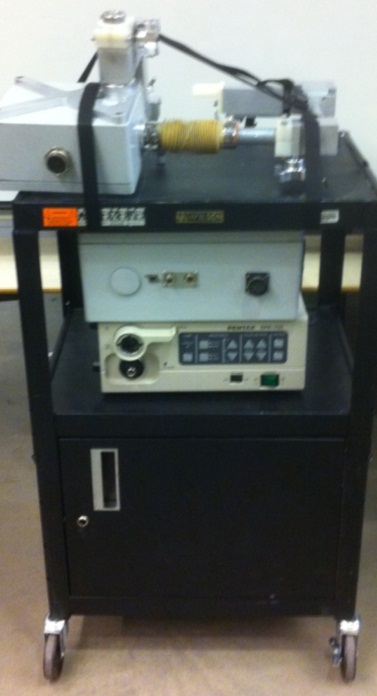 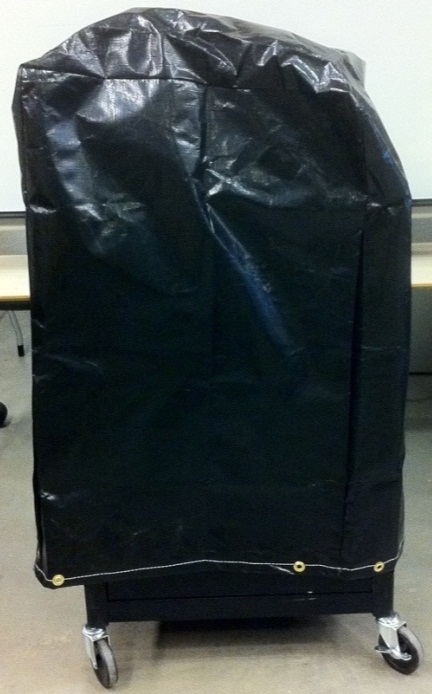 Safety/Emergency ProtocolEmergency Shutoff MethodsRobot issue automatically detectedRobot will stop when internal safety relay shuts offCheck command prompt for informationIf not recoverable:Turn off robotRemove scope from robotPut robot in upright positionContinue operation manuallyRobot issue undetected by software or other emergency involving robotPress e-stop button on joystick enclosure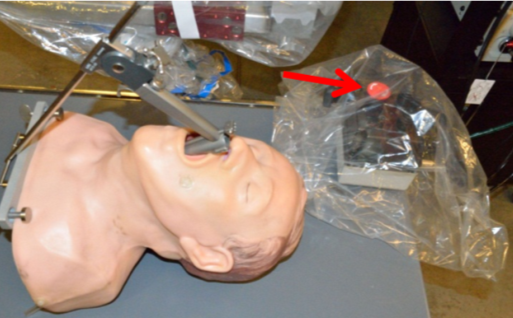 Remove scope from robotPut robot arm upright positionContinue operation manuallyPatient issue unrelated to robotPull scope shaft out of laryngoscopePut robot arm in upright positionAttend to patientAppendixSoftware MessagesBelow is a brief explanation of error messages generated by the Robo-ELF system and the proper response for dealing with each one, as well as other system failures. Where it is indicated to “Shutdown the software”, the user should close the program window for the software(Step 7 in shutdown instructions) but not turn off the laptop or Robot Box unless otherwise indicated. This makes a safe, quick restart possible. If the Robot Box is turned off or loses power at any point during the procedure, a full recalibration must be performed.Computer/Program crash	In the case that the program or computer crashes without reporting an error message, a full system restart may be attempted, but if multiple crashes continue to occur, the system should be shut down and sent for maintenance. Calibration Error!Indicates that there was an error in the calibration of the system. The system cannot be guaranteed safe to use if calibration is not successful.Can occur during calibration(Full recalibration or from file)If error occurs during calibration from file, a full recalibration may fix the issue. Shutdown and restart the software, selecting Option [1] for recalibration.If error occurs during full recalibration, it cannot be guaranteed that the system is safe to use until a maintenance check has been performed. Shutdown the system and do not attempt to use it until maintenance is complete.System Error! EStop Connection FailedIndicates that the PC cannot communicate with the Emergency Stop switch. Without proper connection to the Emergency Stop, the robot cannot stop itself in the event of a safety failure.Can occur at any point after completed calibration due to system failure or if the USB cable becomes disconnected or broken.Shutdown the software. Check the USB connection between the PC and the Joystick Box. Verify that the cable is properly plugged in. Restart the system(step 44 in startup instructions)The script “Estop.sh” must be run prior to running the RoboELF program to ensure proper connection with the Emergency Stop switch.If a successful calibration was completed prior to the error, the system may be restarted using the previous calibration data instead of re-running the calibration routine(Option [2] on the calibration selection). If this error continues to occur, send the system for maintenance. If this error continues to occur, send the system for maintenance. Connection Error! Check Connections and Restart SystemIndicates that the PC cannot properly communicate with the Robot Box. If the PC cannot communicate with the Robot Box, it cannot issue commands to move or stop the robot.Can occur at any time after completed calibration due to a system failure or if the Ethernet cable becomes disconnected or broken.Shutdown the software. Check the Ethernet connection between the PC and the Robot Box. Verify that the cable is connected properly at both ends. Restart the system(step 44 in startup instructions)If a successful calibration was completed prior to the error, the system may be restarted using the previous calibration data instead of re-running the calibration routine(Option [2] on the calibration selection). If this error continues to occur, send the system for maintenance. If this error continues to occur, send the system for maintenance.System Error! Encoder FailureThis message indicates a problem with the motors and/or internal sensors in the system. If the motors or sensors(potentiometers and encoders) are not functioning properly, the robot cannot be properly controlled.Can occur at any time after completed calibration due to malfunctioning motors or sensors. The system may give false positives if it is too close to an error condition.Shutdown the software.A system restart may be attempted in case the error was a false positive.Restart the system(step 44 in startup instructions)Full recalibration (Option [1] on the selection menu) should be used in this case.If this error continues to occur, send the system for maintenance. Error! Motor Error Detected! This message usually indicates that something is blocking the motion of the robot or that there is a mechanical problem with the robot.Shutdown the software. A system restart may be attempted in the case that the error was a false positive.Restart the system(step 44 in startup instructions) If a successful calibration was completed prior to the error, the system may be restarted using the previous calibration data instead of re-running the calibration routine(Option [2] on the calibration selection). If the error persists after restart, the Robo-ELF should be shut down, and the procedure finished by hand.Joystick Error Detected Indicates an error in the joysticks. If the joysticks are not functioning properly, the robot cannot be properly controlled.Can occur due to joystick failure or improper use of the joysticks(multiple joysticks depressed at the same time, joystick not fully depressed during use)Shutdown the software. A system restart may be attempted in the case that the error was a false positive.Restart the system(step 44 in startup instructions) If a successful calibration was completed prior to the error, the system may be restarted using the previous calibration data instead of re-running the calibration routine(Option [2] on the calibration selection). If the error persists after restart, the Robo-ELF should be shut down, and the procedure finished by hand. Send the system for maintenance. System Error!This message indicates a serious failure of the software or hardware system. Shutdown the RoboELF system. The procedure should be finished by hand.A system restart is not advised in this case. TerminologyComponentsSupport arm shaft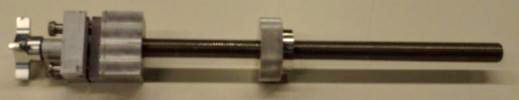 Support arm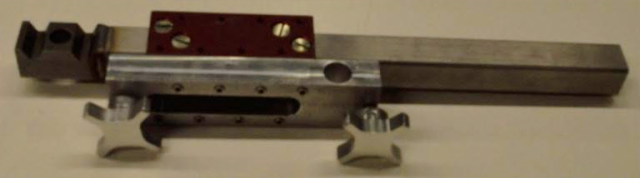 Attachment shaft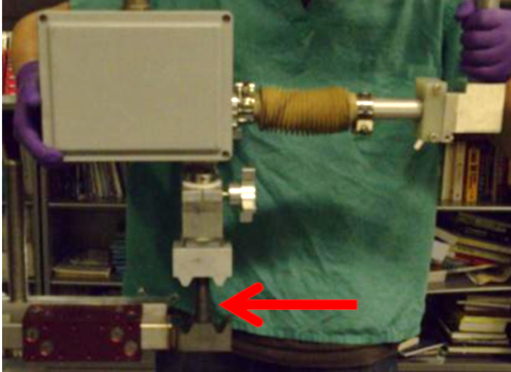 Robot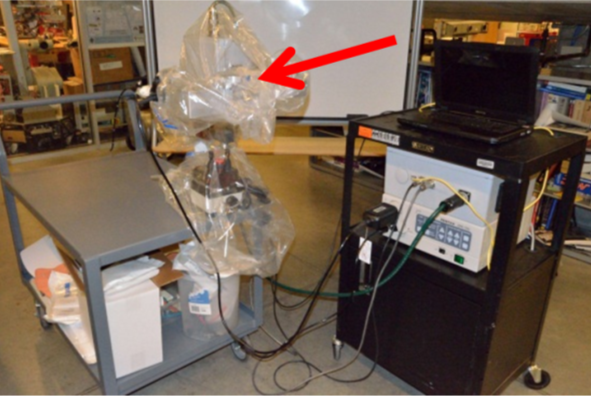 Joystick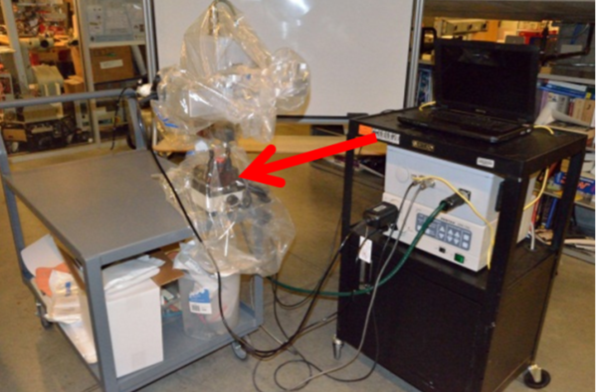 Cart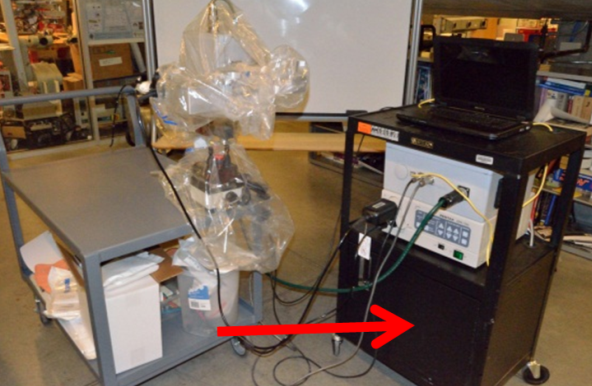 Laptop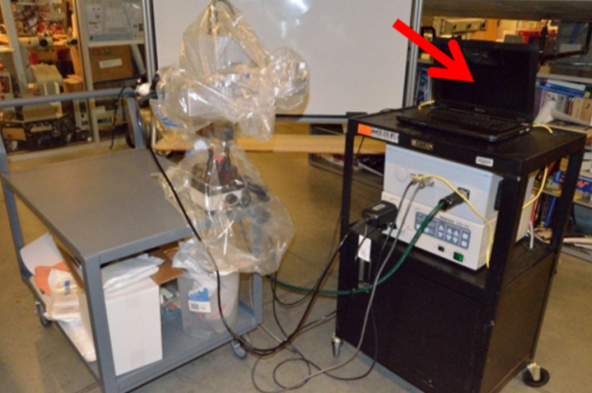 Scope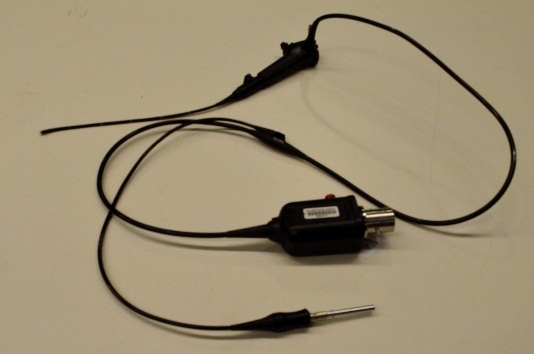 Scope box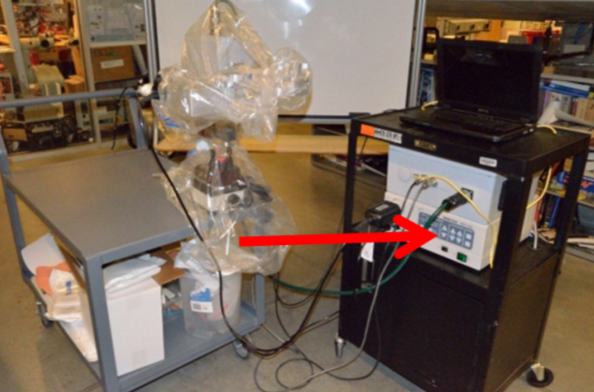 Robot box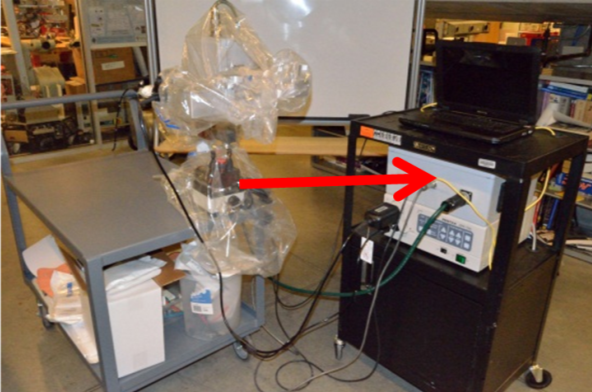 Grippers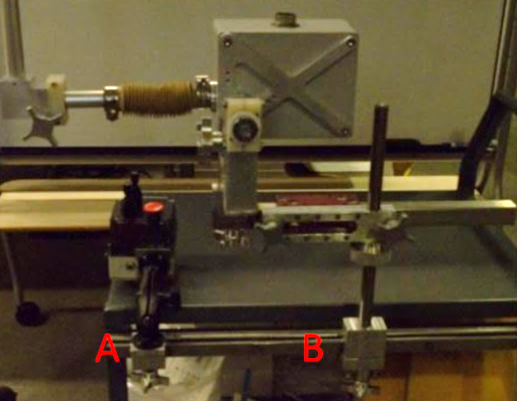 Joystick gripperSupport arm gripperDrapesRobot drapeIntuitive Surgical Camera Arm Drape Ref: 420022 Ver: -02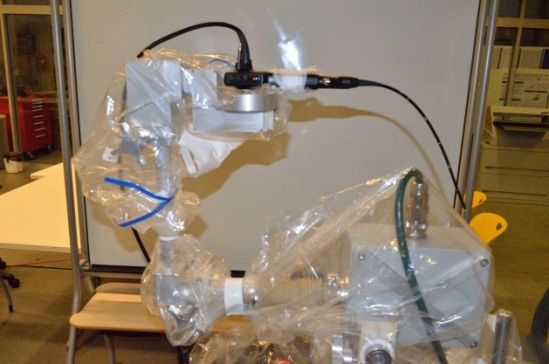 Joystick drapePreferred Surgical Produces Band Bag with Tape 30”x30” Ref: BB-05Cords AC power cordScope cordRobot cord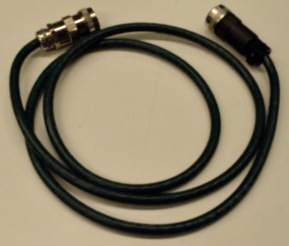 USB cord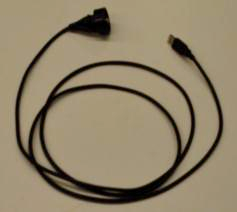 Ethernet cordJoystick power cordJoystick signal cord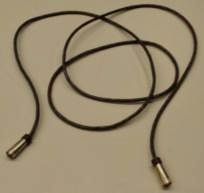 Passive Joints and AdjustmentPassive joints that can be moved by gravity alone if loosened have friction collars to prevent accidental motion; however it is still necessary to adjust the joints correctly to minimize the possibility of unintended motion.  Firmly hold the robot distal along the robot to the joint being adjustedLoosen the adjustment knob of the desired joint to unlock itUse the hand holding the robot to adjust the joint position.When in the desired position, re-tighten the knob to lock the jointTest that the joint is properly locked by lightly attempting to further adjust itNote: never release the robot when one of the joints has been unlocked, always have one hand holding the robot until the joint is confirmed to be locked.  Whenever adjusting a joint, the scope cords should be checked to ensure that they do not catch on anything, damaging the scope.Knobs/joints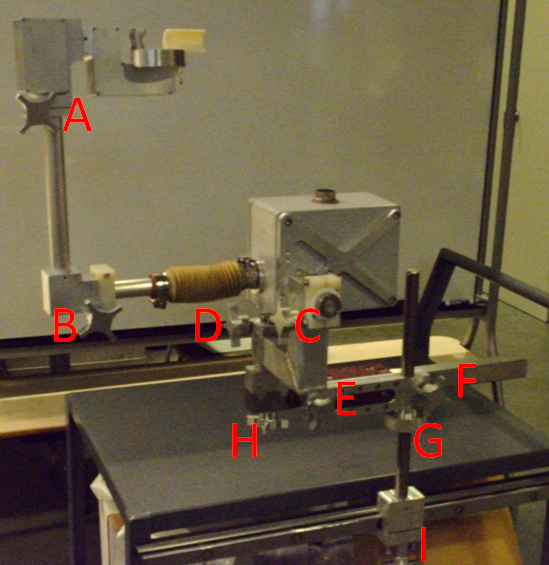 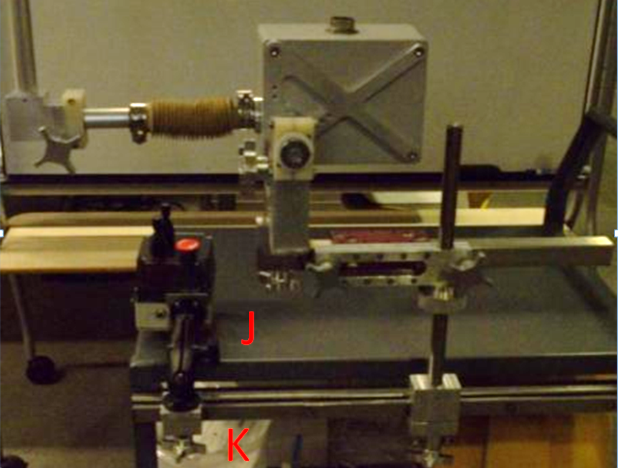 Wrist joint, wrist knobAdjusts the scope angle.  Use the wrist knob to align the scope shaft so that it points directly down the laryngoscope.Elbow joint, elbow knobRotates the robot arm and scope away from the patient.  Use the elbow knob to switch the robot between the “Ready”, “Upright”, and “Storage” positions.When adjusting the elbow joint, check that the scope cords don’t catch on anything.Never bend the elbow joint so that the scope holder is beyond the back half plane of the robotTilt joint, tilt knobAdjust the insertion angle of the scope.Planar positioning joints/knobs:Yaw joint/ knobAdjusts the angle of the robot in the plane of the surgical bed.  Slider joint/knobAdjusts the length of the support arm.Support arm joint/knobAdjusts the angle of the support arm in the plane of the surgical bed.Use the planar positioning knobs together to adjust the robots position and orientation in the plane of the surgical bed.Height adjustment joint/knobAdjusts the height at which the support arm holds the robot.  Use the height adjustment knob to set the height of the support arm before the robot has been attached.Robot attachment knobAdjustment positionOperating positionStorage positionRobot gripper knobTightens the support arm gripper onto the bed railJoystick adjustment knobJoystick gripper knob